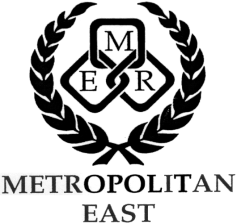 TEAM APPAREL EXCHANGE SUMMARYExchangesAlso note that no exchanges of apparel items will be done without items that are required for exchange.Manager’s Name:Team:Mobile:Date:Manager’s SignatureNote:  Managers please ensure that this form is completed clearly and concisely.Note:  Managers please ensure that this form is completed clearly and concisely.Note:  Managers please ensure that this form is completed clearly and concisely.Note:  Managers please ensure that this form is completed clearly and concisely.Note:  Managers please ensure that this form is completed clearly and concisely.Note:  Managers please ensure that this form is completed clearly and concisely.Note:  Managers please ensure that this form is completed clearly and concisely.MESS Office Use OnlyMESS Office Use OnlyOrder NumberItem NumberStudent NameItem for ExchangeOriginal SizeNew SizeNew Size TakenOriginal Size ReceivedExchanges collected from MESS OfficeExchanges collected from MESS OfficeTeam Manager’s Signature:Date: